Городской округ «Закрытое административно – территориальное образование  Железногорск Красноярского края»АДМИНИСТРАЦИЯ ЗАТО г. ЖЕЛЕЗНОГОРСКПОСТАНОВЛЕНИЕ21.08.2023		        		               					         	         № 1686г. Железногорск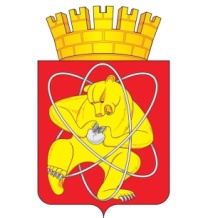 О внесении изменений в постановление Администрации ЗАТО г. Железногорск от 18.11.2013 № 1818 «Об утверждении перечня автомобильных дорог общего пользования местного значения»В соответствии с Федеральным законом от 06.10.2003 № 131-ФЗ «Об общих принципах организации местного самоуправления в Российской Федерации», Федеральным законом от 08.11.2007 № 257-ФЗ «Об автомобильных дорогах и о дорожной деятельности в Российской Федерации и о внесении изменений в отдельные законодательные акты Российской Федерации», в соответствии с приказом Минтранса РФ от 07.02.2007 № 16 «Об утверждении Правил присвоения автомобильным дорогам идентификационных номеров», руководствуясь Уставом ЗАТО Железногорск, на основании постановления Администрации ЗАТО г. Железногорск от 03.08.2023 №288и «О включении объектов в Реестр бесхозяйного имущества»ПОСТАНОВЛЯЮ:1. Внести изменения в постановление Администрации ЗАТО г. Железногорск от 18.11.2013 №1818 «Об утверждении перечня автомобильных дорог общего пользования местного значения», изложив приложение № 1 в новой редакции (приложение). 2. Управлению внутреннего контроля Администрации ЗАТО г. Железногорск (В.Г. Винокурова) довести настоящее постановление до сведения населения через газету «Город и горожане».3. Отделу общественных связей Администрации ЗАТО г. Железногорск (И.С. Архипова) разместить настоящее постановление на официальном сайте Администрации ЗАТО г. Железногорск в информационно-телекоммуникационной сети «Интернет».4. Контроль над исполнением настоящего постановления возложить на первого заместителя Главы ЗАТО г. Железногорск по жилищно-коммунальному хозяйству Р.И. Вычужанина.5. Настоящее постановление  вступает в силу после его официального опубликования.Глава ЗАТО г. Железногорск                                                             	    Д.М. ЧернятинПриложениек постановлению АдминистрацииЗАТО г. Железногорскот 21.08.2023 № 1686Приложение №1к постановлению Администрации ЗАТО г. Железногорск от 18.11.2013 № 1818Перечень дорог общего пользования местного значения№
п/пИдентификационный номерНаименованиеКадастровый номер объекта недвижимостиПротяжен-ность объекта, м.Характеристика проезжей частиХарактеристика проезжей частиХарактеристика проезжей частиХарактеристика проезжей частиХарактеристика проезжей части№
п/пИдентификационный номерНаименованиеКадастровый номер объекта недвижимостиПротяжен-ность объекта, м.Протяжен-ность, м.Протяжен-ность, м.Ширина, м.Площадь, кв.м.Покрытиег. Железногорскг. Железногорскг. Железногорскг. Железногорскг. Железногорскг. Железногорскг. Железногорскг. Железногорскг. Железногорскг. Железногорск104-535 ОП МГ 04-001Проезд "Ленинградский проспект" (включая объект "сооружение-проезд")24:58:0000000:4278, 24:58:0308001:31685 434,05 434,05 464,28,899 784,1A 204-535 ОП МГ 04-002Проезд "проезд Мира"24:58:0000000:36139459,0459,0454,09,34 643,7A 304-535 ОП МГ 04-003Проезд "проезд Центральный"24:58:0000000:36151303,0303,0620,48,26 467,9A 404-535 ОП МГ 04-004Проезд "проспект Курчатова"24:58:0000000:361593 326,03 326,02 800,09,354 157,3A 504-535 ОП МГ 04-005Проезд "улица 22 Партсъезда"24:58:0000000:36143606,0606,0551,330,011 498,2A ЖБ 604-535 ОП МГ 04-006Проезд "улица 60 лет ВЛКСМ"24:58:0000000:43902 930,02 930,02 930,015,043 950,0A 704-535 ОП МГ 04-007Проезд "улица Андреева"24:58:0000000:36146915,0915,0990,28,417 369,5A 804-535 ОП МГ 04-305Проезд "улица Березовая"реестр бесхозяйного имущества410,0410,0410,06,32 583,0ПГС904-535 ОП МГ 04-306Проезд "улица Верхняя Саянская"движимое имущество1 202,01 202,01 202,07,89 116,4ПГС1004-535 ОП МГ 04-008Проезд "улица Восточная"24:58:0000000:361582 802,02 802,02 802,012,335 580,8A 1104-535 ОП МГ 04-009Проезд "улица генерала Царевского"24:58:0000000:361541 464,01 464,01 474,015,314 741,2A 1204-535 ОП МГ 04-307Проезд "Горный проезд"движимое имущество1 680,01 680,01 679,66,510 917,4ПГС1304-535 ОП МГ 04-010Проезд "улица Горького"24:58:0000000:43561 512,01 512,01 425,07,710 967,3A 1404-535 ОП МГ 04-011Проезд "улица Григорьева"24:58:0000000:4446190,0190,0189,96,41 275,0A 1504-535 ОП МГ 04-012Проезд "улица Енисейская"24:58:0000000:361642 580,02 580,02 505,49,824 552,9A 1604-535 ОП МГ 04-301Проезд "от ул. Енисейская (в районе ул. Енисейская, зд. 55ф) до индивидуальной жилой застройки в районе жилых домов ул. Енисейская, д.6 - д.120"реестр бесхозяйного имущества1 273,01 273,01 273,05,06 365,0ПГС1704-535 ОП МГ 04-302Проезд "от Первомайская до ул. Енисейская в районе жилых домов по ул. Енисейская, д. 7 - д. 35"реестр бесхозяйного имущества496,0496,0496,05,52 728,0ПГС1804-535 ОП МГ 04-013Проезд "улица Загородная"24:58:0000000:361615 497,05 497,05 178,46,031 139,3A 1904-535 ОП МГ 04-304Проезд "улица Кедровая"реестр бесхозяйного имущества410,0410,0410,06,52 665,0ПГС2004-535 ОП МГ 04-014Проезд "улица Кирова"24:58:0000000:4355755,0755,0759,06,912 925,4A 2104-535 ОП МГ 04-015Проезд "улица Комсомольская"24:58:0000000:43531 387,01 387,01 386,47,29 967,7A 2204-535 ОП МГ 04-016Проезд "проезд Комсомольский"24:58:0303017:57890,090,090,06,0540,0A 2304-535 ОП МГ 04-017Проезд "улица Королева"24:58:0000000:4377495,0495,0494,57,14 127,0A 2404-535 ОП МГ 04-018Проезд "улица Красноярская"24:58:0000000:361639 474,09 474,09 439,17,570 352,3A 2504-535 ОП МГ 04-019Проезд "улица Крупской"24:58:0000000:4445601,0601,0328,16,03 545,2A 2604-535 ОП МГ 04-020Проезд "Улица Ленина"24:58:0000000:42953 840,03 840,03 947,015,560 992,7A 2704-535 ОП МГ 04-021Проезд "улица Маяковского"24:58:0000000:4418735,0735,0735,36,75 915,3A 2804-535 ОП МГ 04-022Проезд "улица Молодежная"24:58:0000000:4292645,0645,0622,09,67 051,7A ЖБ 2904-535 ОП МГ 04-023Проезд "улица Октябрьская"24:58:0000000:4297941,0941,0936,99,29 145,4A 3004-535 ОП МГ 04-024Проезд "улица Павлова"24:58:0000000:4440461,0461,0458,06,33 519,1A 3104-535 ОП МГ 04-025Проезд "улица Парковая"24:58:0000000:361501 052,01 052,01 031,110,711 451,6A 3204-535 ОП МГ 04-026Проезд "улица Первомайская"24:58:0339001:388585,0585,0585,07,04 147,5A 3304-535 ОП МГ 04-027Проезд "улица Пирогова"24:58:0000000:4359443,0443,0450,34,81 980,9A 3404-535 ОП МГ 04-028Проезд "улица Привокзальная"24:58:0000000:362021 591,01 591,01 591,06,710 659,7A ПГС 3504-535 ОП МГ 04-029Проезд "улица Промышленная"24:58:0000000:344341 350,01 350,01 350,05,37 087,5A 3604-535 ОП МГ 04-030Проезд "улица Пушкина"24:58:0000000:4442639,0639,0639,44; 6,54 539,9A 3704-535 ОП МГ 04-031Проезд "улица Решетнева"24:58:0000000:4289807,0807,0806,97,97 272,7A 3804-535 ОП МГ 04-032Проезд "улица Саянская"24:58:0000000:361701 265,01 265,01 265,08,911 351,0A 3904-535 ОП МГ 04-033Проезд "улица Свердлова"24:58:0000000:361382 385,02 385,02 385,015,136 122,8A 4004-535 ОП МГ 04-034Проезд "улица Северная"24:58:0000000:36136489,0489,0489,36,54 554,8A 4104-535 ОП МГ 04-035Проезд "улица Советская"24:58:0000000:36145932,0932,0932,08,912 140,7A 4204-535 ОП МГ 04-036Проезд "улица Советской Армии"24:58:0000000:36147997,0997,0997,011,312 339,9A 4304-535 ОП МГ 04-037Проезд "улица Тихая"24:58:0000000:361421 904,01 904,01 904,07,013 438,3A 4404-535 ОП МГ 04-038Проезд "улица Транзитная"24:58:0000000:344325 469,05 469,05 510,010,054 540,0A 4504-535 ОП МГ 04-039Проезд "улица Чапаева"24:58:0000000:4448400,0400,096,811,61 122,3A 4604-535 ОП МГ 04-040Проезд "улица Чехова"24:58:0000000:4357153,0153,0153,67,01 082,7A 4704-535 ОП МГ 04-041Проезд "улица Школьная"24:58:0000000:361281 785,01 785,01 722,56,411 024,0A 4804-535 ОП МГ 04-042Проезд "улица Штефана"24:58:0000000:4441206,0206,0205,57,01 637,9A 4904-535 ОП МГ 04-043Проезд "улица Южная"24:58:0000000:361296 012,06 012,06 012,011,669 701,5A 5004-535 ОП МГ 04-044Проезд "Юбилейный проезд"24:58:0000000:4443455,0455,0483,09,35 911,4A 5104-535 ОП МГ 04-045Автодорога до АБЗ24:58:0000000:36133534,0534,0534,05,73 047,3A 5204-535 ОП МГ 04-046Автодорога до городскую свалку24:58:0354001:9601 690,01 690,01 925,06,612 733,3A ПГС 5304-535 ОП МГ 04-047Автодорога до спасательной станции24:58:0000000:36137345,0345,0351,03,11 095,1A 5404-535 ОП МГ 04-048Автодорога о/л "Орбита" до садового кооператива №4224:58:0000000:372223 100,03 100,03 100,08,024 648,2ПГС5504-535 ОП МГ 04-049Автодорога подъездная к школе № 9424:58:0000000:34530193,0193,0193,05,3713,6A 5604-535 ОП МГ 04-050Автодорога ул. Красноярская - о/л "Взлет"24:58:0000000:344482 954,02 954,02 954,16,218 378,3A ПГС 5704-535 ОП МГ 04-051Проезд "между с/к Октябрь до МКОУ ДОД ДЮСШ-1"24:58:0304001:702153,0153,0153,05,5979,0А5804-535 ОП МГ 04-052Проезд "от СК "Октябрь" до яхт-клуба"24:58:0304001:1623382,0382,0359,55,41 924,3А5904-535 ОП МГ 04-053Проезд от ул. Красноярская до территории городского пляжа24:58:0304001:1656157,0157,0159,48,91 420,9А6004-535 ОП МГ 04-308Внутриквартальный проезд МКР №5н/у613,0613,0613,07,04 291,0А6104-535 ОП МГ 04-054Проезд "от пр. Ленинградский к нежилому зданию по пр. Ленинградский, 13"24:58:0312001:750354,0354,0243,220,75 027,6А6204-535 ОП МГ 04-055Проезд к ЖЭК № 8 со стороны пр.Ленинградский24:58:0000000:36174282,0282,0241,46,31 882,1A 6304-535 ОП МГ 04-056Проезд к ЦД от пр.Ленинградский (по обе стороны ТД "Михайловский")24:58:0000000:36172392,0392,0411,611,14 588,8A 6404-535 ОП МГ 04-057Проезд к жилому дому пр.Ленинградский, 75 со стороны пр.Ленинградский24:58:0000000:36171166,0166,0166,06,31 045,8A 6504-535 ОП МГ 04-058Проезд и площадка "перед жилым домом по пр. Ленинградский, д.99"реестр бесхозяйного имущества47,947,947,911,0525,3А6604-535 ОП МГ 04-059Проезд и площадка "от пр. Ленинградский между жилыми домами по пр. Ленинградский, д.105 и пр. Ленинградский, д.101"реестр бесхозяйного имущества160,0160,0160,09,61 540,6А6704-535 ОП МГ 04-060Проезд и площадка "от пр. Ленинградский между жилыми домами по пр. Ленинградский, д.109 и пр. Ленинградский, д.105"реестр бесхозяйного имущества59,459,459,410,6630,4А6804-535 ОП МГ 04-061Проезд к профилакторию "Строитель" со стороны пр.Ленинградский24:58:0000000:36173590,0590,0574,74,52 571,8A 6904-535 ОП МГ 04-062Проезд к ЖЭК-1 со стороны пр. Мира24:58:0000000:36149310,0310,0310,011,53 571,1A 7004-535 ОП МГ 04-063Проезд "от жилого дома по Проезд Мира, д.17 до жилого дома по пр. Ленинградский, д.75"24:58:0312002:8511265,0250,68,12 035,2А7104-535 ОП МГ 04-064Проезд "перед нежилым зданием по проезд Мира, 15"реестр бесхозяйного имущества64,064,015,3981,6А7204-535 ОП МГ 04-065Проезд "от пр. Курчатова до здания №15"н/у227,0227,04,61 044,2А7304-535 ОП МГ 04-066Проезд "от пр. Курчатова севернее жилого дома по пр. Курчатова, д.6"24:58:0306001:54374,074,63,4253,4А7404-535 ОП МГ 04-067Проезд "от пр. Курчатова между жилыми домами по пр. Курчатова, д.6 и пр. Курчатова, д.14 до жилого дома по пр. Курчатова, д.10 и Центральный проезд, д.8"24:58:0306001:539200,0200,06,11 220,4А7504-535 ОП МГ 04-068Проезд к жилому дому пр.Курчатова, 28 со стороны пр.Курчатова24:58:0000000:36177291,0314,67,12 242,5A 7604-535 ОП МГ 04-069Проезд "перед жилым домом по пр. Курчатова, д.44"реестр бесхозяйного имущества
24:58:0306002:43663,062,89,2579,0А7704-535 ОП МГ 04-071Проезд к жилому дому пр.Курчатова, 52 со стороны пр.Курчатова24:58:0000000:36166148,0148,07,61 127,3A 7804-535 ОП МГ 04-344Проезд "от пр-кт Курчатова до ул. Восточная северо-восточнее жилых домов пр-кт Курчатова, д.56, д.58, д.60"реестр бесхозяйного имущества
24:58:0306002:437252,0253,05,71 954,6А7904-535 ОП МГ 04-072Проезд к жилому дому ул.Восточная, 56 со стороны пр.Курчатова24:58:0000000:36178333,0332,96,42 120,7A 8004-535 ОП МГ 04-073Проезд "от пр. Курчатова между  жилыми домами по пр. Курчатова, д.68 и пр. Курчатова, д.70 и до здания магазина"реестр бесхозяйного имущества64,964,96,5420,4А8104-535 ОП МГ 04-074Проезд к МОУ №106 со стороны ул. 60 лет ВЛКСМ24:58:0000000:36167415,0697,05,13 519,9A ЖБ ЖБП 8204-535 ОП МГ 04-075Проезд "от ул. 60 лет ВЛКСМ до нежилого здания по ул. 60 лет ВЛКСМ, 10"24:58:0312001:74777,077,06,5499,9А8304-535 ОП МГ 04-076Проезд к СК "Дельфин" со стороны ул. 60 лет ВЛКСМ24:58:0000000:36169357,0357,07,72 738,2A 8404-535 ОП МГ 04-077Проезд от "ул. 60 лет ВЛКСМ до пляжной зоны отдыха"24:58:0000000:73538334,0290,33,91 133,2А8504-535 ОП МГ 04-078Проезд "от ул. Андреева между жилыми домами ул. Андреева, д.6, ул. Андреева, д.8 до гаражного кооператива"реестр бесхозяйного имущества
24:58:0303013:54128,028,69,8279,3А8604-535 ОП МГ 04-079Проезд "от жилого дома по ул. Андреева, д.21 в сторону здания по ул. 22 Партсъезда, 25"реестр бесхозяйного имущества13,313,30,00,0А8704-535 ОП МГ 04-080Проезд "от ул. Андреева между нежилыми зданиями ул. Советской Армии, д.30, ул. Советской Армии, зд.32 до площадки ФГУП "ГХК", здания по ул. Советской Армии, 44А, ул. Советской Армии, 34"24:58:0000000:73536542,0528,510,45 490,7А8804-535 ОП МГ 04-081Проезд от ул. Восточная до ул. Павлова (перед стационаром)24:58:0000000:36182434,0425,07,93 343,4A 8904-535 ОП МГ 04-082Проезд "от ул. Восточная между жилыми домами по ул. Восточная, д.3, ул. Восточная, д.11 и до жилого дома по ул. Молодежная, д.15а"реестр бесхозяйного имущества224,3224,36,31 406,7А9004-535 ОП МГ 04-083Проезд "от ул. Восточная между жилыми домами по ул. Восточная, д.13 и ул. Восточная, д.17"24:58:0306001:54068,068,25,2352,3А9104-535 ОП МГ 04-084Проезд к жилому дому ул.Восточная, 23 со стороны ул.Восточная24:58:0000000:36180141,0218,76,11 503,8A 9204-535 ОП МГ 04-085Проезд от ул. Восточная до нежилого здания ул. Восточная, 1824:58:0306006:6841252,0377,07,92 985,8A 9304-535 ОП МГ 04-086Проезд "от ул. Восточная к жилым домам по ул. Королева, д.17, ул. Восточная, д.31"24:58:0306002:405121,0123,66,4795,0А9404-535 ОП МГ 04-087Проезд к МОУ №95 со стороны ул. Восточная24:58:0000000:36179443,0415,67,23 371,5A 9504-535 ОП МГ 04-101Проезд "между жилым домом по ул. Восточная, д.30 и нежилым зданием, по ул. Восточная, зд.28"реестр бесхозяйного имущества46,042,012,0504,0А9604-535 ОП МГ 04-088Проезд "от жилого дома по ул. Восточная, д.31 до жилого дома по ул. Восточная, д.37А"реестр бесхозяйного имущества112,4112,46,0679,2А9704-535 ОП МГ 04-089Проезд "от ул. Восточная между жилым домом по ул. Восточная, д.47 и зданием по ул. Восточная, 49 до нежилого здания по ул. Восточная, 45А"реестр бесхозяйного имущества
24:58:0306002:43549,060,18,3495,9А9804-535 ОП МГ 04-090Проезд "к нежилому зданию по ул. Восточная, 60А"реестр бесхозяйного имущества44,944,93,6162,9А9904-535 ОП МГ 04-345Проезд в районе здания по ул. Восточная, д.22реестр бесхозяйного имущества
24:58:0306006:6879258,0258,05,71 470,6010004-535 ОП МГ 04-091Проезд от блокированного жилого дома по ул. Царевского, 6 до блокированного жилого дома по ул. Царевского, 22А24:58:0313001:410871,0871,06,55 661,5А10104-535 ОП МГ 04-092Проезд "от ул. Горького между жилыми домами по ул. Горького, д.23, ул. Горького, д.31 к жилому дому по ул. Горького, д.27"24:58:0303022:313135,087,37,0608,5А10204-535 ОП МГ 04-093Проезд от ул. Горького до здания по ул. Горького, 38А24:58:0000000:40407230,0230,05,21 217,0A 10304-535 ОП МГ 04-346Проезд до нежилого здания ул. Горького 36Б24:58:0303030:447123,0123,05,5676,5А10404-535 ОП МГ 04-094Проезд "от ул. Горького между жилыми домами по ул. Горького, д.43,   ул. Горького, д.51 к жилому дому по  ул. Горького, д.47"24:58:0303018:182127,092,64,3401,5А10504-535 ОП МГ 04-095Проезд от ул. Горького до здания по ул. Горького, 46А24:58:0000000:40411104,0104,05,9617,6A 10604-535 ОП МГ 04-096Проезд "от ул. Григорьева между жилыми домами ул. Григорьева, д.2, ул. Григорьева, д.6 к нежилому зданию по ул. Григорьева, 4"24:58:0303024:28570,072,05,7407,2А10704-535 ОП МГ 04-097Проезд от ул.Загородная до в/ч в Лукашах24:58:0000000:3616279,073,74,6338,1A 10804-535 ОП МГ 04-098Проезд "от ул. Кирова между жилыми домами ул. Кирова, д.4 и ул. Кирова, д.6"24:58:0303005:47053,069,24,8332,7А10904-535 ОП МГ 04-099Проезд "от ул. Кирова между жилыми домами ул. Кирова, д.6 и ул. Кирова, д.8"реестр бесхозяйного имущества
24:58:0303005:4988,07,53,626,9А11004-535 ОП МГ 04-100Проезд между жилым домом Кирова 10А и зданием университета Кирова 12А24:58:0000000:3617595,095,26,4606,5A 11104-535 ОП МГ 04-102Проезд "от ул. Комсомольская между жилыми домами ул. Комсомольская, д.22, Комсомольская, д.24 до гаражей"24:58:0303022:31551,050,24,0198,7А11204-535 ОП МГ 04-103Проезд "от ул. Комсомольская между жилыми домами ул. Комсомольская, д.23, ул. Комсомольская, д.25 до нежилого здания по ул. Комсомольская, 25А и вокруг него"24:58:0303019:66579,0228,31,4328,0А11304-535 ОП МГ 04-104Проезд "от  ул. Комсомольская между жилыми домами ул. Комсомольская, д.26, ул. Комсомольская, д.28  до нежилого здания по ул. Комсомольская, 26А"24:58:0303022:31649,049,25,9289,1А11404-535 ОП МГ 04-105Проезд "от ул. Комсомольская между жилыми домами ул. Комсомольская, д.35, ул. Комсомольска, д.37 до нежилого здания по ул. Комсомольская, 35А"реестр бесхозяйного имущества
24:58:0303017:118522,018,25,5100,7А11504-535 ОП МГ 04-106Проезд от ул. Комсомольская между жилым домом по ул. Комсомольская, д. 50 и нежилым зданием ул. Комсомольская, зд. 5224:58:0303017:117162,061,76,0368,8А11604-535 ОП МГ 04-107Проезд от ул. Комсомольская между нежилым зданием ул. Комсомольская, зд. 52 и жилым домом по ул. Комсомольская, д. 5424:58:0303017:117323,023,33,377,1А11704-535 ОП МГ 04-108Проезд от ул. Комсомольская между жилыми домами по ул. Комсомольская, д. 56 и проезд Комсомольский, д. 224:58:0303017:117248,047,23,9183,4А11804-535 ОП МГ 04-109Проезд к жилому дому пр.Курчатова, 42 со стороны ул.Королева24:58:0000000:36181173,0173,09,11 568,2A 11904-535 ОП МГ 04-110Проезд "от жилого дома ул. Крупской, 5 и до нежилого здания по ул. Крупской, 5А"реестр бесхозяйного имущества5,25,24,423,0А12004-535 ОП МГ 04-111Проезд "от ул. Крупской между нежилыми зданиями ул. Крупской, 11 и ул. Крупской, 11А"реестр бесхозяйного имущества33,032,87,0229,0А12104-535 ОП МГ 04-113Проезд "от ул. Ленина между жилыми домами ул. Ленина, д.31, ул. Ленина, д.33  до нежилого здания по ул. Андреева, д.14"24:58:0303012:45629,029,34,3125,4А12204-535 ОП МГ 04-114Проезд "от ул. Ленина между жилыми домами ул. Ленина, д.34, ул. Ленина, д.36 до нежилого здания по ул. Ленина, д.34А"реестр бесхозяйного имущества35,035,34,0139,9А12304-535 ОП МГ 04-115Проезд "от нежилого здания по ул. Ленина, д.34А до нежилого здания по ул. Школьная, 47А"реестр бесхозяйного имущества16,316,34,979,1А12404-535 ОП МГ 04-116Проезд "от ул. Ленина вокруг нежилого здания по ул. Ленина, 39"24:58:0303014:515286,0281,96,21 734,9А12504-535 ОП МГ 04-117Проезд "от ул. Ленина к ул. Школьная между жилым домом ул. Ленина, д.40 и нежилым зданием по ул. Ленина, 42, жилыми домами по ул. Школьная, д.53, ул. Школьная, д.55"24:58:0303015:209492,0481,86,02 877,3А12604-535 ОП МГ 04-119Проезд "от ул. Ленина между жилыми домами ул. Ленина, д.55, ул. Ленина, д.57 к нежилому зданию по ул. Ленина, 55А"24:58:0303024:28630,030,93,7114,3А12704-535 ОП МГ 04-120Проезд "от ул. Ленина между нежилыми зданиями по ул. Ленина, 63, ул. Ленина, 65 к гаражам"24:58:0303027:40768,069,26,3436,0А12804-535 ОП МГ 04-121Проезд "от ул. Маяковского между жилыми домами по ул. Маяковского, д.14, ул. Маяковского, д.16 к нежилому зданию по ул. Свердлова, 46"24:58:0303020:71443,042,811,6494,8А12904-535 ОП МГ 04-123Проезд "от ул. Маяковского между жилыми домами ул. Маяковского, д.30, ул. Маяковского, д.32 к жилому дому по ул. Маяковского, д.34"реестр бесхозяйного имущества
24:58:0303018:188101,058,37,9462,6А13004-535 ОП МГ 04-124Проезд "от ул. Молодежная между жилым домом по ул. Молодежная, д.5 и зданием по ул. Молодежная, 7"24:58:0306001:54264,064,54,0255,1А13104-535 ОП МГ 04-125Проезд "от ул. Молодежная между жилым домом по ул. Молодежная, д.9 и зданием по ул. Молодежная,9Б"24:58:0306001:54149,075,43,7277,9А13204-535 ОП МГ 04-126Проезд "от ул. Октябрьская между жилым домом ул. Октябрьская, д.4 и нежилым зданием по ул. Октябрьская, 14"24:58:0303011:19425,024,83,996,9А13304-535 ОП МГ 04-127Проезд со стоянкой "перед нежилым зданием ул. Октябрьская, 13"реестр бесхозяйного имущества23,423,412,8299,5А13404-535 ОП МГ 04-128Проезд до здания прокуратуры и УКС от ул. Октябрьская24:58:0000000:36153251,0250,712,72 081,0A 13504-535 ОП МГ 04-129Проезд "от ул. Октябрьская между нежилыми зданиями по ул. Октябрьская, 41 и ул. Октябрьская, 43"24:58:0303005:471143,0143,15,8825,2А13604-535 ОП МГ 04-130Проезд "от ул. Октябрьская между нежилыми зданиями ул. Октябрьская 42 и  ул. Октябрьская, 44"24:58:0303008:137619,019,03,363,1А13704-535 ОП МГ 04-131Проезд "от ул. Парковая до ул. Советская между рынком и ТЦ "Силуэт""24:58:0303001:272118,0119,57,4890,2А13804-535 ОП МГ 04-132Проезд "от ул. Пушкина между жилыми домами по ул. Пушкина, д.5, ул. Пушкина, д.11 к жилому дому по ул. Горького, д.3"реестр бесхозяйного имущества181,5181,53,7678,3А13904-535 ОП МГ 04-133Проезд "от ул. Пушкина между жилыми домами ул. Пушкина, д.6, ул. Пушкина, д.14 к жилому дому по ул.Пушкина, д.10"24:58:0303022:31458,058,55,5322,6А14004-535 ОП МГ 04-134Проезд "за жилым домом по ул. Пушкина, д.25"реестр бесхозяйного имущества30,029,64,7139,5А14104-535 ОП МГ 04-135Проезд "от ул. Пушкина между жилыми домами ул. Пушкина, д.30, ул. Пушкина, д.34 к нежилому зданию по ул. Пушкина, 32"24:58:0303024:28761,062,15,9365,9А14204-535 ОП МГ 04-136Проезд "от ул. Саянская к жилому дому ул. Саянская, д.9 и нежилого здания по ул. Саянская, 5"Проезд "от ул. Саянская к жилому дому ул. Саянская, д.9 и нежилого здания по ул. Саянская, 5"24:58:0306004:23037,048,03,7176,5А14304-535 ОП МГ 04-137Проезд "от здания по ул. Саянская, 17 до здания по ул. Саянская, 9А, жилого дома по ул. Саянская, д.9"Проезд "от здания по ул. Саянская, 17 до здания по ул. Саянская, 9А, жилого дома по ул. Саянская, д.9"реестр бесхозяйного имущества
24:58:0306004:25393,0103,46,8708,0А14404-535 ОП МГ 04-138Проезд к жилому дому ул.Саянская, 23 со стороны ул.СаянскаяПроезд к жилому дому ул.Саянская, 23 со стороны ул.Саянская24:58:0000000:36176187,0187,35,11 550,0A 14504-535 ОП МГ 04-139Проезд "от ул. Свердлова между жилым домом по ул. Свердлова, 7 и нежилым зданием по ул. Свердлова, 9"Проезд "от ул. Свердлова между жилым домом по ул. Свердлова, 7 и нежилым зданием по ул. Свердлова, 9"реестр бесхозяйного имущества
24:58:0303005:49520,024,78,0198,6А14604-535 ОП МГ 04-140Проезд "от ул. Свердлова между нежилым зданием по ул. Свердлова, 9 и  жилым домом по ул. Свердлова, 11"Проезд "от ул. Свердлова между нежилым зданием по ул. Свердлова, 9 и  жилым домом по ул. Свердлова, 11"реестр бесхозяйного имущества
24:58:0303005:49723,019,19,9189,5А14704-535 ОП МГ 04-141Проезд "от ул. Свердлова между жилым домом по ул. Свердлова, д.15 и нежилым зданием по ул. Свердлова, 15А"Проезд "от ул. Свердлова между жилым домом по ул. Свердлова, д.15 и нежилым зданием по ул. Свердлова, 15А"24:58:0303008:137591,091,23,5319,2А14804-535 ОП МГ 04-142Проезд "от ул. Свердлова между нежилым зданием по  ул. Свердлова, 15А и жилым домом по ул. Свердлова, д.19"Проезд "от ул. Свердлова между нежилым зданием по  ул. Свердлова, 15А и жилым домом по ул. Свердлова, д.19"24:58:0303008:137441,041,59,3386,8А14904-535 ОП МГ 04-143Проезд "от ул. Свердлова между жилыми домами ул. Свердлова, д.31, ул. Свердлова, д.33 до нежилого здания по ул. Свердлова, д.31А"Проезд "от ул. Свердлова между жилыми домами ул. Свердлова, д.31, ул. Свердлова, д.33 до нежилого здания по ул. Свердлова, д.31А"реестр бесхозяйного имущества
24:58:0303017:118646,046,33,7169,8А15004-535 ОП МГ 04-144Проезд "от ул. Свердлова между жилыми домами ул. Свердлова, д.30, ул. Свердлова, д.34  до нежилого здания по ул. Свердлова, д.32"Проезд "от ул. Свердлова между жилыми домами ул. Свердлова, д.30, ул. Свердлова, д.34  до нежилого здания по ул. Свердлова, д.32"24:58:0303012:45528,028,14,2117,0А15104-535 ОП МГ 04-145Проезд "от ул. Свердлова между жилым домом ул. Свердлова, д.33 и нежилым зданием по ул. Свердлова, д.35 до нежилого здания по ул. Свердлова, д.33А"Проезд "от ул. Свердлова между жилым домом ул. Свердлова, д.33 и нежилым зданием по ул. Свердлова, д.35 до нежилого здания по ул. Свердлова, д.33А"реестр бесхозяйного имущества
24:58:0303017:118764,093,55,0472,0А15204-535 ОП МГ 04-146Проезд "от ул. Свердлова между жилым домом ул. Свердлова, д.37 и нежилым зданием по ул. Свердлова, д.35 до жилого дома по ул. Свердлова, д.37А"Проезд "от ул. Свердлова между жилым домом ул. Свердлова, д.37 и нежилым зданием по ул. Свердлова, д.35 до жилого дома по ул. Свердлова, д.37А"реестр бесхозяйного имущества
24:58:0303017:118446,046,08,4388,0А15304-535 ОП МГ 04-147Проезд "от ул. Свердлова между жилыми домами ул. Свердлова, д.38 и ул. Свердлова, д.40"Проезд "от ул. Свердлова между жилыми домами ул. Свердлова, д.38 и ул. Свердлова, д.40"реестр бесхозяйного имущества
24:58:0303014:51838,038,04,0152,0А15404-535 ОП МГ 04-148Проезд "от ул. Свердлова между жилым домом ул. Свердлова, д.45 и нежилым зданием по ул. Свердлова, 47"Проезд "от ул. Свердлова между жилым домом ул. Свердлова, д.45 и нежилым зданием по ул. Свердлова, 47"24:58:0303019:66619,019,03,975,0А15504-535 ОП МГ 04-150Проезд "от  ул. Свердлова между жилым домом ул. Свердлова, д.49 и нежилым зданием по ул. Свердлова, 47"Проезд "от  ул. Свердлова между жилым домом ул. Свердлова, д.49 и нежилым зданием по ул. Свердлова, 47"24:58:0303019:66718,017,73,766,0А15604-535 ОП МГ 04-151Проезд "от ул. Свердлова между жилым домом по ул. Свердлова, д.56 и нежилым зданием по ул. Свердлова, 58"Проезд "от ул. Свердлова между жилым домом по ул. Свердлова, д.56 и нежилым зданием по ул. Свердлова, 58"реестр бесхозяйного имущества17,017,010,7181,2А15704-535 ОП МГ 04-152Проезд "от ул. Свердлова между нежилым зданием по ул. Свердлова, 58 и жилым домом по ул. Свердлова, д.60"Проезд "от ул. Свердлова между нежилым зданием по ул. Свердлова, 58 и жилым домом по ул. Свердлова, д.60"реестр бесхозяйного имущества19,018,89,8184,5А15804-535 ОП МГ 04-153Проезд "за нежилым зданием по ул. Свердлова, 68"Проезд "за нежилым зданием по ул. Свердлова, 68"24:58:0303027:408147,0115,37,9909,8А15904-535 ОП МГ 04-154Проезд "между нежилыми зданиями ул. Советская, 25Б и ул. Советская, 27"Проезд "между нежилыми зданиями ул. Советская, 25Б и ул. Советская, 27"24:58:0303001:273142,0116,44,5519,9А16004-535 ОП МГ 04-155Проезд "от ул. Советская между жилыми домами ул. Советская, д.28 и ул. Советская, д.30"Проезд "от ул. Советская между жилыми домами ул. Советская, д.28 и ул. Советская, д.30"реестр бесхозяйного имущества
24:58:0303005:49635,031,48,6270,3А16104-535 ОП МГ 04-156Проезд "от ул. Советская между жилыми домами ул. Советская, д.30 и ул. Советская, д.32"Проезд "от ул. Советская между жилыми домами ул. Советская, д.30 и ул. Советская, д.32"реестр бесхозяйного имущества
24:58:0303005:50319,040,26,4259,0А16204-535 ОП МГ 04-157Проезд "от ул. Советской Армии между жилыми домами по ул. Советской Армии, д.7 и ул. Советской Армии, д.9 к нежилому зданию по ул. Советской Армии, 7А"Проезд "от ул. Советской Армии между жилыми домами по ул. Советской Армии, д.7 и ул. Советской Армии, д.9 к нежилому зданию по ул. Советской Армии, 7А"24:58:0303007:30970,069,94,6319,0А16304-535 ОП МГ 04-159Проезд "от ул. Чехова между жилыми домами ул. Чехова, д.4, ул. Чехова, д.10 к жилому дому по ул. Чехова, д.8"Проезд "от ул. Чехова между жилыми домами ул. Чехова, д.4, ул. Чехова, д.10 к жилому дому по ул. Чехова, д.8"24:58:0303018:180104,076,87,4564,8А16404-535 ОП МГ 04-160Проезд "от ул. Школьная между нежилыми зданиями ул. Школьная, 9 и ул. Школьная, 23"Проезд "от ул. Школьная между нежилыми зданиями ул. Школьная, 9 и ул. Школьная, 23"24:58:0303007:30853,055,33,9213,3А16504-535 ОП МГ 04-161Проезд "между ул. Школьная, 21 и гаражным кооперативом"Проезд "между ул. Школьная, 21 и гаражным кооперативом"реестр бесхозяйного имущества64,064,05,6357,4А16604-535 ОП МГ 04-162Проезд "от ул. Школьная между нежилыми зданиями ул. Школьная, 23 и ул. Школьная, 25"Проезд "от ул. Школьная между нежилыми зданиями ул. Школьная, 23 и ул. Школьная, 25"24:58:0303007:31145,045,85,0227,1А16704-535 ОП МГ 04-164Проезд "от ул. Школьная до спортивного корта"Проезд "от ул. Школьная до спортивного корта"24:58:0303010:254165,0129,712,51 625,1А16804-535 ОП МГ 04-165Проезд "от ул. Школьная между жилыми домами ул. Школьная, д.47, ул. Школьная, д.49 до нежилого здания по ул. Школьная, д.47А"Проезд "от ул. Школьная между жилыми домами ул. Школьная, д.47, ул. Школьная, д.49 до нежилого здания по ул. Школьная, д.47А"реестр бесхозяйного имущества
24:58:0303013:54228,028,03,7102,3А16904-535 ОП МГ 04-166Проезд от ул.Школьная до здания по ул. Школьная, зд.56Проезд от ул.Школьная до здания по ул. Школьная, зд.5624:58:0000000:34449315,0353,612,43 153,9A 17004-535 ОП МГ 04-167Проезд "от ул. Школьная между жилым домом ул. Школьная, д.48, нежилым зданием по ул. Школьная, 50А до жилого дома по ул. Школьная, д.54А"Проезд "от ул. Школьная между жилым домом ул. Школьная, д.48, нежилым зданием по ул. Школьная, 50А до жилого дома по ул. Школьная, д.54А"24:58:0303016:5583368,0215,38,51 838,3А17104-535 ОП МГ 04-168Проезд "западнее нежилого здания по ул. Штефана, 1"Проезд "западнее нежилого здания по ул. Штефана, 1"24:58:0303023:21743,047,36,3300,0А17204-535 ОП МГ 04-169Проезд "от ул. Штефана между жилыми домами ул. Штефана, д.4, ул. Штефана, д.6, ул. Штефана, д.8, ул. Штефана, д.10 к нежилому зданию по ул. Штефана, 8А"Проезд "от ул. Штефана между жилыми домами ул. Штефана, д.4, ул. Штефана, д.6, ул. Штефана, д.8, ул. Штефана, д.10 к нежилому зданию по ул. Штефана, 8А"24:58:0303019:668104,0105,24,0411,0А17304-535 ОП МГ 04-170Проезд "от ул. Южная до нежилого здания по ул. Южная, 49з"Проезд "от ул. Южная до нежилого здания по ул. Южная, 49з"24:58:0308001:5914386,0380,65,52 093,3А17404-535 ОП МГ 04-171Проезд "от ул. Южная до нежилого здания по ул. Южная, 52"Проезд "от ул. Южная до нежилого здания по ул. Южная, 52"24:58:0000000:73601613,0605,05,73 448,5А17504-535 ОП МГ 04-172Проезд "от ул. Южная до нежилого здания по ул. Южная, 53"Проезд "от ул. Южная до нежилого здания по ул. Южная, 53"24:58:0308001:5913216,0218,45,51 201,2А17604-535 ОП МГ 04-173Проезд к жилому дому ул.60 лет ВЛКСМ 42 со стороны пр.ЮбилейныйПроезд к жилому дому ул.60 лет ВЛКСМ 42 со стороны пр.Юбилейный24:58:0000000:36168452,0452,37,93 554,4A 17704-535 ОП МГ 04-174Проезд "от  Проезда Юбилейный между жилыми домами Проезд Юбилейный, д.2,  Проезд Юбилейный, д.4"Проезд "от  Проезда Юбилейный между жилыми домами Проезд Юбилейный, д.2,  Проезд Юбилейный, д.4"24:58:0312001:74875,066,16,9453,0А17804-535 ОП МГ 04-175Проезд "от жилого дома пр. Юбилейный, д.8 к нежилому зданию по ул. 60 лет ВЛКСМ, 38А"Проезд "от жилого дома пр. Юбилейный, д.8 к нежилому зданию по ул. 60 лет ВЛКСМ, 38А"24:58:0312001:75158,053,16,0317,1А17904-535 ОП МГ 04-118Проезд "от западной границы проезда к профилакторию "Строитель" со стороны пр-кта Ленинградский до индивидуальной жилой застройки в районе жилых домов пр-кт Ленинградский, д. 127, ул. 60 лет ВЛКСМ, д. 95/16-д. 95/1, вокруг жилых домов ул. 60 лет ВЛКСМ, д. 89 - д. 93, д. 99/5 - 99/1"Проезд "от западной границы проезда к профилакторию "Строитель" со стороны пр-кта Ленинградский до индивидуальной жилой застройки в районе жилых домов пр-кт Ленинградский, д. 127, ул. 60 лет ВЛКСМ, д. 95/16-д. 95/1, вокруг жилых домов ул. 60 лет ВЛКСМ, д. 89 - д. 93, д. 99/5 - 99/1"реестр бесхозяйного имущества (постановление от 03.08.2023 №288и)876,0876,05,04 341,3А ЖБ Г18004-535 ОП МГ 04-122Проезд "от проезда улица 60 лет ВЛКСМ до индивидуальной жилой застройки в районе жилых домов ул. 60 лет ВЛКСМ, д. 69 - д. 87"Проезд "от проезда улица 60 лет ВЛКСМ до индивидуальной жилой застройки в районе жилых домов ул. 60 лет ВЛКСМ, д. 69 - д. 87"реестр бесхозяйного имущества (постановление от 03.08.2023 №288и)270,0270,04,51 215,0ЖБ18104-535 ОП МГ 04-300Проезды ИЖС в районе ул. Ботаническая (Школа Космонавтики)Проезды ИЖС в районе ул. Ботаническая (Школа Космонавтики)н/у700,0700,06,04 200,0ПГС Г18204-535 ОП МГ 04-303Проезд от ул. Енисейская до садовых товариществ №№ 9, 22Проезд от ул. Енисейская до садовых товариществ №№ 9, 22н/у47,047,07,2338,4ПГС18304-535 ОП МГ 04-309Автодорога от ул. Южная до зданий № 33 по ул. Южная, №№ 19, 17Ж/1, 15/1 по ул. КрасноярскаяАвтодорога от ул. Южная до зданий № 33 по ул. Южная, №№ 19, 17Ж/1, 15/1 по ул. Красноярскаян/у1 534,01 534,07,411 351,6А18404-535 ОП МГ 04-310Автодорога до нежилых зданий ул. Красноярская 80И, 80з/2Автодорога до нежилых зданий ул. Красноярская 80И, 80з/2н/у790,0790,08,86 952,0А18504-535 ОП МГ 04-311Проезд от автодороги "Красноярск - Железногорск" до садового товарищества № 20Проезд от автодороги "Красноярск - Железногорск" до садового товарищества № 20н/у49,049,08,2401,8ПГС Г18604-535 ОП МГ 04-312Проезд от "Автодорога о/л «Орбита» до садового кооператива №42"от до котельной ОЛ ОрбитаПроезд от "Автодорога о/л «Орбита» до садового кооператива №42"от до котельной ОЛ Орбитан/у577,0577,06,03 462,0ПГС Г18704-535 ОП МГ 04-313Автодорога от ул. Транзитная до очистных сооруженийАвтодорога от ул. Транзитная до очистных сооруженийн/у1 980,41 980,47,013 862,8ПГС Гмкрн. Первомайскиймкрн. Первомайскиймкрн. Первомайскиймкрн. Первомайскиймкрн. Первомайскиймкрн. Первомайскиймкрн. Первомайскиймкрн. Первомайскиймкрн. Первомайскиймкрн. Первомайский18804-535 ОП МГ 04-176Проезд "Веселый проезд"Проезд "Веселый проезд"24:58:0317001:322204,0204,04,51 244,3A ПГС 18904-535 ОП МГ 04-177Проезд "Поселковый проезд"Проезд "Поселковый проезд"24:58:0000000:36141832,0842,09,88 291,1A 19004-535 ОП МГ 04-178Проезд "улица Белорусская"Проезд "улица Белорусская"24:58:0000000:361401 385,01 449,56,011 141,3A 19004-535 ОП МГ 04-179Проезд "улица Госпитальная"Проезд "улица Госпитальная"24:58:0000000:36200630,0630,04,22 630,5A ПГС 19104-535 ОП МГ 04-163Проезд "улица Дачная"Проезд "улица Дачная"н/у346,0346,04,01 384,0ПГС19204-535 ОП МГ 04-180Проезд "улица Калинина"Проезд "улица Калинина"24:58:0000000:36134561,0561,16,33 537,8A 19304-535 ОП МГ 04-181Проезд "улица Купеческая"Проезд "улица Купеческая"24:58:0000000:36203248,0247,73,8934,4ПГС19404-535 ОП МГ 04-182Проезд "улица Малая Садовая"Проезд "улица Малая Садовая"24:58:0000000:36135167,0167,18,61 438,3A 19504-535 ОП МГ 04-183Проезд "улица Мичурина"Проезд "улица Мичурина"24:58:0000000:36196600,0599,93,82 262,4A ПГС Г19604-535 ОП МГ 04-184Проезд "улица Объездная"Проезд "улица Объездная"24:58:0000000:36198359,0346,83,11 075,1ПГС19704-535 ОП МГ 04-185Проезд "улица Поселковая"Проезд "улица Поселковая"24:58:0000000:361521 686,01 612,26,710 804,6A ПГС 19804-535 ОП МГ 04-186Проезд "улица Ровная"Проезд "улица Ровная"24:58:0000000:36201154,0154,35,5848,7ПГС19904-535 ОП МГ 04-158Проезд "улица Сосновая"Проезд "улица Сосновая"н/у484,0484,05,02 399,0ПГС20004-535 ОП МГ 04-187Проезд "улица Таежная"Проезд "улица Таежная"24:58:0000000:361481 125,01 117,87,28 050,1A ПГС 20104-535 ОП МГ 04-188Проезд "улица Толстого"Проезд "улица Толстого"24:58:0000000:361441 196,01 196,48,910 674,1A 20204-535 ОП МГ 04-189Проезд "улица Узкоколейная"Проезд "улица Узкоколейная"24:58:0000000:36199841,0840,55,54 614,2A ЖБП ПГС Щ 20304-535 ОП МГ 04-190Проезд "улица Челюскинцев"Проезд "улица Челюскинцев"24:58:0000000:36160621,0621,14,32 688,7A ПГС 20404-535 ОП МГ 04-191Проезд "улица Шевченко"Проезд "улица Шевченко"24:58:0000000:36197712,0712,08,25 852,9A 20504-535 ОП МГ 04-192Проезд "улица Щетинкина"Проезд "улица Щетинкина"24:58:0000000:36165403,0414,55,42 220,1A ПГС 20604-535 ОП МГ 04-193Проезд "между жилыми домами ул. Госпитальная, д.43А, ул. Мичурина, д.42"Проезд "между жилыми домами ул. Госпитальная, д.43А, ул. Мичурина, д.42"24:58:0317006:254162,0105,94,8510,3ПГС20704-535 ОП МГ 04-194Проезд "от ул. Мичурина до ул. Госпитальная между жилыми домами по ул. Мичурина, д.20, ул. Мичурина, д.22 и жилыми домами по ул. Госпитальная, д.21, ул. Госпитальная, д.23"Проезд "от ул. Мичурина до ул. Госпитальная между жилыми домами по ул. Мичурина, д.20, ул. Мичурина, д.22 и жилыми домами по ул. Госпитальная, д.21, ул. Госпитальная, д.23"24:58:0317009:253157,0189,42,3444,7ПГС20804-535 ОП МГ 04-195Проезд "от ул. Поселковый проезд к жилым домам по ул. Поселковая, д.26, ул. Поселковая, д.28, ул. Поселковая, д.30"Проезд "от ул. Поселковый проезд к жилым домам по ул. Поселковая, д.26, ул. Поселковая, д.28, ул. Поселковая, д.30"24:58:0317014:461177,0177,36,31 124,7А20904-535 ОП МГ 04-196Проезд "от ул. Челюскинцев между жилыми домами по ул. Челюскинцев, д.7, ул. Челюскинцев, 9 и ул. Челюскинцев, д.8, ул. Челюскинцев, д.10"Проезд "от ул. Челюскинцев между жилыми домами по ул. Челюскинцев, д.7, ул. Челюскинцев, 9 и ул. Челюскинцев, д.8, ул. Челюскинцев, д.10"24:58:0000000:73607254,0253,74,51 139,2ПГС21004-535 ОП МГ 04-197Проезд "от ул. Щетинкина между жилыми домами по ул. Щетинкина, д.19, ул. Щетинкина, д.21"Проезд "от ул. Щетинкина между жилыми домами по ул. Щетинкина, д.19, ул. Щетинкина, д.21"24:58:0317022:17856,064,33,8242,1ПГС21104-535 ОП МГ 04-198Проезд "от ул. Щетинкина между жилыми домами по ул. Щетинкина, д.32, ул. Щетинкина, д.34"Проезд "от ул. Щетинкина между жилыми домами по ул. Щетинкина, д.32, ул. Щетинкина, д.34"24:58:0317029:23796,0100,13,3329,2ПГС21204-535 ОП МГ 04-199Проезд "от ул. Щетинкина до ул. Мичурина между жилыми домами по ул. Щетинкина, д.20, ул. Щетинкина, д.22 и жилыми домами по ул. Мичурина, д.19, ул. МичуринаПроезд "от ул. Щетинкина до ул. Мичурина между жилыми домами по ул. Щетинкина, д.20, ул. Щетинкина, д.22 и жилыми домами по ул. Мичурина, д.19, ул. Мичурина24:58:0317008:246141,0140,52,9407,5ПГС21304-535 ОП МГ 04-314Улица №1 в районе ИЖС (ул. Щетинкина)Улица №1 в районе ИЖС (ул. Щетинкина)н/у216,0216,05,91 274,4Г21404-535 ОП МГ 04-315Улица №2 в районе ИЖС (ул. Щетинкина)Улица №2 в районе ИЖС (ул. Щетинкина)н/у210,0210,05,31 113,0Г21504-535 ОП МГ 04-316Улица №3 в районе ИЖС (ул. Щетинкина)Улица №3 в районе ИЖС (ул. Щетинкина)н/у788,0788,05,74 491,6Г21604-535 ОП МГ 04-317Улица №4 в районе ИЖС (ул. Щетинкина)Улица №4 в районе ИЖС (ул. Щетинкина)н/у938,0938,05,85 440,4Г21704-535 ОП МГ 04-318Улица №5 в районе ИЖС (ул. Щетинкина)Улица №5 в районе ИЖС (ул. Щетинкина)н/у264,0264,05,81 531,2Г21804-535 ОП МГ 04-319Улица №6 в районе ИЖС (ул. Щетинкина)Улица №6 в районе ИЖС (ул. Щетинкина)н/у206,0206,05,41 112,4Г21904-535 ОП МГ 04-320Улица №7 в районе ИЖС (ул. Щетинкина)Улица №7 в районе ИЖС (ул. Щетинкина)н/у70,070,05,9413,0Г22004-535 ОП МГ 04-321Улица №8 в районе ИЖС (ул. Щетинкина)Улица №8 в районе ИЖС (ул. Щетинкина)н/у68,068,06,0408,0Г22104-535 ОП МГ 04-322Улица №9 в районе ИЖС (ул. Щетинкина)Улица №9 в районе ИЖС (ул. Щетинкина)н/у121,6121,66,0729,6Гмкрн. Заозерныймкрн. Заозерныймкрн. Заозерныймкрн. Заозерныймкрн. Заозерныймкрн. Заозерныймкрн. Заозерныймкрн. Заозерныймкрн. Заозерныймкрн. Заозерный22204-535 ОП МГ 04-200Проезд "улица Ермака"Проезд "улица Ермака"24:58:0000000:5011430,0430,36,82 912,0A 22304-535 ОП МГ 04-201Проезд "улица Зеленая"Проезд "улица Зеленая"24:58:0000000:5027288,0269,34,21 137,7A ПГС 22404-535 ОП МГ 04-202Проезд "улица Кооперативная"Проезд "улица Кооперативная"24:58:0000000:5025443,0442,64,52 614,9A 22504-535 ОП МГ 04-203Проезд "улица Линейная"Проезд "улица Линейная"24:58:0000000:108634,0651,73,92 524,1A ПГС 22604-535 ОП МГ 04-204Проезд "улица Лысенко"Проезд "улица Лысенко"24:58:0000000:5026428,0408,85,62 274,5A ПГС 22704-535 ОП МГ 04-205Проезд "улица Матросова"Проезд "улица Матросова"24:58:0000000:5023556,0556,07,15 111,9A 22804-535 ОП МГ 04-206Проезд "улица Озерная"Проезд "улица Озерная"24:58:0000000:36131529,0519,73,81 973,0A ПГС 22904-535 ОП МГ 04-207Проезд "улица Островского"Проезд "улица Островского"24:58:0000000:5010530,0533,64,52 392,6A ПГС 23004-535 ОП МГ 04-208Проезд "улица Сибирская"Проезд "улица Сибирская"24:58:0000000:5028500,0500,35,42 726,4A 23104-535 ОП МГ 04-209Проезд "улица Трудовая"Проезд "улица Трудовая"24:58:0000000:36132457,0456,55,72 610,6A 23204-535 ОП МГ 04-210Проезд "Южный проезд"Проезд "Южный проезд"24:58:0000000:5022128,0127,83,8485,5ПГСпос. Тартатпос. Тартатпос. Тартатпос. Тартатпос. Тартатпос. Тартатпос. Тартатпос. Тартатпос. Тартатпос. Тартат23304-535 ОП МГ 04-211Проезд "улица 40 лет Октября"Проезд "улица 40 лет Октября"24:58:0601001:967450,0442,06,52 887,0A ПГС 23404-535 ОП МГ 04-212Проезд "улица Береговая"Проезд "улица Береговая"24:58:0601001:9542 520,02 520,04,411 066,0ПГС Г23504-535 ОП МГ 04-213Проезд "улица Больничная"Проезд "улица Больничная"24:58:0601001:969197,0197,05,51 084,0A ПГС 23604-535 ОП МГ 04-214Проезд "улица Вокзальная"Проезд "улица Вокзальная"24:58:0601001:9681 102,01 102,06,36 865,0A ЖБ Г23704-535 ОП МГ 04-215Проезд "улица Жемчужная"Проезд "улица Жемчужная"24:58:0000000:40406212,0212,03,91 950,0A 23804-535 ОП МГ 04-216Проезд "улица Западная"Проезд "улица Западная"24:58:0000000:344501 232,01 222,03,23 854,1ПГС23904-535 ОП МГ 04-217Проезд "улица Куйбышева"Проезд "улица Куйбышева"24:58:0601001:9711 150,01 440,07,510 800,0ПГС24004-535 ОП МГ 04-218Проезд "улица Путейская"Проезд "улица Путейская"24:58:0601002:912 308,02 063,04,28 664,6ПГС Г24104-535 ОП МГ 04-219Проезд "улица Разина"Проезд "улица Разина"24:58:0601001:953287,0287,43,91 109,4A ПГС 24204-535 ОП МГ 04-220Проезд "улица Станционная"Проезд "улица Станционная"24:58:0601001:970204,0204,07,51 530,5A 24304-535 ОП МГ 04-323Проезд от жилого дома № 68 по ул. Вокзальная до жилого дома № 52 по ул. ВокзальнаяПроезд от жилого дома № 68 по ул. Вокзальная до жилого дома № 52 по ул. Вокзальнаян/у404,0404,05,32 141,2ПГС Г24404-535 ОП МГ 04-324Проезд от жилого дома № 46 ул. Вокзальная до жилого дома № 34Б ул. ЗападнаяПроезд от жилого дома № 46 ул. Вокзальная до жилого дома № 34Б ул. Западнаян/у600,0600,06,03 600,0ПГС Г24504-535 ОП МГ 04-325Проезд от жилого дома № 36Г до жилого дома №48 ул. ЗападнаяПроезд от жилого дома № 36Г до жилого дома №48 ул. Западнаян/у419,0419,05,82 430,2ПГС Г24604-535 ОП МГ 04-326Проезд от жилого дома № 20 ул. Жемчужная до жилого дома № 34 ул. ЗападнаяПроезд от жилого дома № 20 ул. Жемчужная до жилого дома № 34 ул. Западнаян/у159,0159,05,5874,5ПГС Г24704-535 ОП МГ 04-327Проезд от жилого дома № 78 ул. Береговая до жилого дома № 16 ул. ЖемчужнаяПроезд от жилого дома № 78 ул. Береговая до жилого дома № 16 ул. Жемчужнаян/у173,0173,05,2899,6ПГС Г24804-535 ОП МГ 04-328Проезд от жилого дома № 71А ул. Береговая до жилого дома № 12 ул. ЖемчужнаяПроезд от жилого дома № 71А ул. Береговая до жилого дома № 12 ул. Жемчужнаян/у245,0245,05,71 396,5ПГС Г24904-535 ОП МГ 04-329Проезд от жилого дома № 76 до жилого дома № 82 ул. Куйбышева Проезд от жилого дома № 76 до жилого дома № 82 ул. Куйбышева н/у104,0104,04,3447,2ПГС Г25004-535 ОП МГ 04-330Проезд от жилого дома № 74 ул. Куйбышева до жилого дома № 27 ул. ЗападнаяПроезд от жилого дома № 74 ул. Куйбышева до жилого дома № 27 ул. Западнаян/у435,0435,05,02 175,0ПГС Г25104-535 ОП МГ 04-331Проезд между жилыми домами № 52 и № 54 ул. БереговаяПроезд между жилыми домами № 52 и № 54 ул. Береговаян/у82,082,06,1500,2ПГС Г25204-535 ОП МГ 04-335Проезд между жилыми домами № 32 и № 34 ул. ВокзальнаяПроезд между жилыми домами № 32 и № 34 ул. Вокзальнаян/у89,089,05,6498,4ПГС Г25304-535 ОП МГ 04-336Проезд от жилого дома № 2А до жилого дома № 2В ул. ВокзальнаяПроезд от жилого дома № 2А до жилого дома № 2В ул. Вокзальнаян/у100,0100,05,3530,0ПГС Гпос. Додоновопос. Додоновопос. Додоновопос. Додоновопос. Додоновопос. Додоновопос. Додоновопос. Додоновопос. Додоновопос. Додоново25404-535 ОП МГ 04-222Автодорога "Железногорск-Додоново"Автодорога "Железногорск-Додоново"24:58:0000000:50294 985,04 985,08,341 161,2A 25504-535 ОП МГ 04-223Дорога к кладбищуДорога к кладбищу24:58:0501002:574285,0285,05,11 502,0A ЖБ ПГС 25604-535 ОП МГ 04-224Проезд "Зимний проезд"Проезд "Зимний проезд"24:58:0501002:572520,0520,03,01 590,0A ЖБ ПГС 25704-535 ОП МГ 04-225Проезд "переулок Кантатский"Проезд "переулок Кантатский"24:58:0501001:28598,098,03,0998,0ПГС Г25804-535 ОП МГ 04-226Проезд "переулок Саяногорский"Проезд "переулок Саяногорский"24:58:0000000:40402670,0670,05,03 350,0ПГС25904-535 ОП МГ 04-227Проезд "переулок Средний"Проезд "переулок Средний"24:58:0501002:575225,0225,03,0690,0ПГС Г26004-535 ОП МГ 04-228Проезд "улица Зеленая"Проезд "улица Зеленая"24:58:0501002:573409,0409,05,12 369,0A ЖБ ПГС 26104-535 ОП МГ 04-229Проезд "улица Крестьянская"Проезд "улица Крестьянская"24:58:0501002:577387,0387,05,61 968,0A 26204-535 ОП МГ 04-230Проезд "улица Луговая"Проезд "улица Луговая"24:58:0000000:404102 019,02 019,04,25 216,0A ПГС 26304-535 ОП МГ 04-231Проезд "улица Невская"Проезд "улица Невская"24:58:0000000:40409341,0341,04,52 670,0ПГС Г26404-535 ОП МГ 04-232Проезд "улица Новоселов"Проезд "улица Новоселов"24:58:0501002:576531,0531,05,02 811,0A 26504-535 ОП МГ 04-233Проезд "улица Песочная"Проезд "улица Песочная"24:58:0000000:40397448,0448,03,0828,0A 26604-535 ОП МГ 04-234Проезд "улица Полевая"Проезд "улица Полевая"24:58:0501002:578683,0683,05,03 140,0A 26704-535 ОП МГ 04-235Проезд "улица Речная"Проезд "улица Речная"24:58:0000000:404011 410,01 410,04,05 678,0A ПГС Г26804-535 ОП МГ 04-236Проезд "улица Светлая"Проезд "улица Светлая"24:58:0000000:40412176,0167,03,0489,0ПГС26904-535 ОП МГ 04-112Проезд "улица Юности"Проезд "улица Юности"24:58:0000000:40400590,0590,04,32 385,0ПГС Г27004-535 ОП МГ 04-339Автодорога от ул. Полевая до кладбищаАвтодорога от ул. Полевая до кладбищан/у636,0636,06,03 816,0Г27104-535 ОП МГ 04-340Проезд от ул. Полевая до жилых домов №20, №20А, №21 ул. ПолеваяПроезд от ул. Полевая до жилых домов №20, №20А, №21 ул. Полеваян/у157,0157,04,0628,0Г27204-535 ОП МГ 04-341Проезд от ул. Песочная до жилых домов №20, №20А, №21 ул. ПолеваяПроезд от ул. Песочная до жилых домов №20, №20А, №21 ул. Полеваян/у372,0372,04,01 488,0Г27304-535 ОП МГ 04-342Проезд от ул. Песочная до ул. Зимний ПроездПроезд от ул. Песочная до ул. Зимний Проездн/у180,0180,06,51 170,0Г27404-535 ОП МГ 04-343Проезды ИЖС в районе ул. ЛуговаяПроезды ИЖС в районе ул. Луговаян/у567,0567,06,03 402,0Гпос. Новый Путьпос. Новый Путьпос. Новый Путьпос. Новый Путьпос. Новый Путьпос. Новый Путьпос. Новый Путьпос. Новый Путьпос. Новый Путьпос. Новый Путь27504-535 ОП МГ 04-237Проезд "улица Гагарина"Проезд "улица Гагарина"24:58:0701001:1053455,0455,05,62 520,0A 27604-535 ОП МГ 04-238Проезд "улица Дружбы"Проезд "улица Дружбы"24:58:0000000:4089482,0481,86,02 890,5ЖБ ПГС 27704-535 ОП МГ 04-239Проезд "улица Лесная"Проезд "улица Лесная"24:58:0701001:1001191,0190,65,51 048,0ЖБ 27804-535 ОП МГ 04-241Проезд "улица Мичурина"Проезд "улица Мичурина"24:58:0701001:1055676,0676,03,03 774,0ПГС27904-535 ОП МГ 04-242Проезд "улица Садовая"Проезд "улица Садовая"24:58:0701001:9811 100,01 100,05,45 918,0ПГС Г28004-535 ОП МГ 04-243Проезд "улица Спортивная"Проезд "улица Спортивная"24:58:0701001:1054807,0807,04,02 764,0ЖБ Г28104-535 ОП МГ 04-244Проезд от ж/д ул. Майская, 1 к котельной ул. Спортивная,1Проезд от ж/д ул. Майская, 1 к котельной ул. Спортивная,124:58:0000000:900449,0449,06,02 694,0A ЖБ 28204-535 ОП МГ 04-245Проезд к кладбищуПроезд к кладбищу24:58:0000000:34444177,0189,54,0758,0ПГСд. Шиверад. Шиверад. Шиверад. Шиверад. Шиверад. Шиверад. Шиверад. Шиверад. Шиверад. Шивера28304-535 ОП МГ 04-246Проезд "улица Верхняя"Проезд "улица Верхняя"24:58:0101001:374590,0590,08,42 449,0ПГС Г28404-535 ОП МГ 04-247Проезд "улица Заречная"Проезд "улица Заречная"24:58:0101001:3762 125,02 125,03,98 287,5ПГС Г28504-535 ОП МГ 04-248Проезд "улица Зеленая"Проезд "улица Зеленая"24:58:0101001:373658,0658,04,02 631,0A ПГС Г28604-535 ОП МГ 04-249Проезд "улица Новая"Проезд "улица Новая"24:58:0101001:375724,0724,05,03 500,0ЖБП ПГС 28704-535 ОП МГ 04-250Проезд "улица Солнечная"Проезд "улица Солнечная"24:58:0101001:343940,0968,04,74 513,6ЖБП ПГС 28804-535 ОП МГ 04-251Проезд "улица Центральная"Проезд "улица Центральная"24:58:0101001:353798,0820,15,64 609,0ЖБП 28904-535 ОП МГ 04-252Проезд от ул.Новая до проезда к складу травяной мукиПроезд от ул.Новая до проезда к складу травяной муки24:58:0101001:378311,0311,04,01 244,0ПГСпос. Подгорныйпос. Подгорныйпос. Подгорныйпос. Подгорныйпос. Подгорныйпос. Подгорныйпос. Подгорныйпос. Подгорныйпос. Подгорныйпос. Подгорный29004-535-555 ОП МГ 04-00104-535-555 ОП МГ 04-001Проезд "улица Боровая"24:58:0000000:5030847,0846,69,37 873,4A 29104-535-555 ОП МГ 04-00204-535-555 ОП МГ 04-002Проезд "улица Дальняя"24:58:0000000:344432 566,02 712,06,516 229,1A 29204-535-555 ОП МГ 04-00304-535-555 ОП МГ 04-003Проезд "улица Заводская"24:58:0000000:404051 962,01 962,06,314 833,0A 29304-535-555 ОП МГ 04-00404-535-555 ОП МГ 04-004Проезд "улица Кировская"24:58:0000000:361861 908,01 752,55,910 339,8A 29404-535-555 ОП МГ 04-00504-535-555 ОП МГ 04-005Проезд "улица Лесная"24:58:0000000:5024366,0389,010,03 890,0A 29504-535-555 ОП МГ 04-00604-535-555 ОП МГ 04-006Проезд "улица Мира"24:58:0000000:36183656,0656,46,03 938,4A 29604-535-555 ОП МГ 04-00704-535-555 ОП МГ 04-007Проезд "улица Рабочая"24:58:0000000:36184371,0371,06,32 337,3A 29704-535-555 ОП МГ 04-00804-535-555 ОП МГ 04-008Проезд "улица Строительная"24:58:0000000:36185847,0856,86,95 870,5A 29804-535-555 ОП МГ 04-01004-535-555 ОП МГ 04-010Проезд "от ул. Заводской до МП ЖКХ"24:58:0805001:1894146,0146,06,0630,0A 29904-535-555 ОП МГ 04-01104-535-555 ОП МГ 04-011Проезд "от ул. Заводская до ПТБО"24:58:0000000:344461 241,01 241,03,44 244,2A ПГС 30004-535-555 ОП МГ 04-01204-535-555 ОП МГ 04-012Проезд "от ул. Дальняя до кладбища"24:58:0801001:92113,0113,05,0475,0A 30104-535-555 ОП МГ 04-01304-535-555 ОП МГ 04-013Автодорога от ул. Заводская до ИЖС Рябинушкан/у351,0351,06,52 281,5ПГС Г30204-535-555 ОП МГ 04-01404-535-555 ОП МГ 04-014Ул. Удачная (ИЖС Рябинушка)н/у290,0290,06,01 740,0ПГС Г30304-535-555 ОП МГ 04-01504-535-555 ОП МГ 04-015Ул. Черемуховая (ИЖС Рябинушка)н/у204,0204,06,21 264,8ПГС Г30404-535-555 ОП МГ 04-01604-535-555 ОП МГ 04-016Ул. Цветочная (ИЖС Рябинушка)н/у272,0272,06,41 740,8ПГС Г30504-535-555 ОП МГ 04-01704-535-555 ОП МГ 04-017Ул. Весенняя (ИЖС Рябинушка)н/у210,0210,06,81 428,0ПГС Г30604-535-555 ОП МГ 04-01804-535-555 ОП МГ 04-018Проезд от автодороги "Обход Железногорск" до ул. Дальняя н/у1 787,01 787,05,810 364,6АИОТОГО:ИОТОГО:ИОТОГО:ИОТОГО:ИОТОГО:190 114,5189 437,8 Х1 587 789,8Х 